Прайс на земляные работы от 14.01.2019.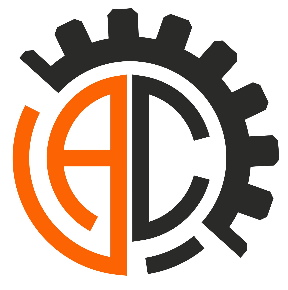 ООО «Автострой»ИНН/ КПП 2543022378/254301001Юр. адрес: 690089, г. Владивостокул. Снеговая 12 офис 5Почтовый адрес:690089, г. Владивостокул. Снеговая 12 офис 5Телефоны: 8(423)256-45-41,  8(423) 280-26-16Е-mail: info@avtostroyvl.ru Наш сайт: www.avtostroyvl.ruНаименование работЦена услуги за м3Перемещение грунта (вертикальная планировка)От 200 руб.Укладка и уплотнение грунтаОт 100 руб.Выемка грунтаОт 100 руб.Рытье котловановОт 100 руб.Рытье траншейОт 100 руб.Строительство гидротехнических сооруженийОт 100 руб.Сооружение дамб и возведение насыпейОт 100 руб.Формирование откосовОт 100 руб.Снятие плодородного слоя и его вывозОт 100 руб.Формирование участков для малоэтажного строительстваОт 100 руб.Очистка грунтовОт 100 руб.Снятие ПРС (почвенно-растительного слоя)От 100 руб.